13 мая (среда)Вокальный ансамбль «Конфетти».Тема: «Музыкальный звукоряд».Музыкальный звукоряд – это звуки идущие подряд. Задание 1. Выучите название нот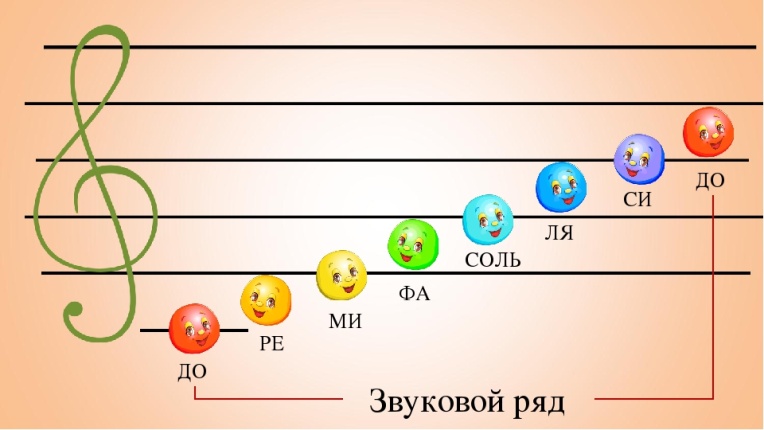 Задание 2. Зайдите по ссылке и пропойте звукоряд вверх и вниз 2 раза.https://yandex.ru/efir?stream_id=4ace428921101a0bb56b7e640a7d0ce5&from_block=logo_partner_player Задание 3.Работа над дыханиемВыполнить упражнение.Подуй на одуванчик И.п.: выполнять стоя.Сделать глубокий вдох носом, затем длинный выдох через рот, как будто хочется сдуть с одуванчика пух (3-4 раза). Задание 4.Повторить слова песни «Все прекрасно, все хорошо» в медленном темпе (не петь!).